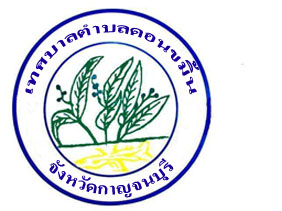 แผนพัฒนาท้องถิ่นสี่ปี(พ.ศ. ๒๕61 – ๒๕๖4)	   	 เพิ่มเติม เปลี่ยนแปลง				   ครั้งที่ 2เทศบาลตำบลดอนขมิ้นอำเภอท่ามะกา    จังหวัดกาญจนบุรีหลักการและเหตุผลในการเพิ่มเติม เปลี่ยนแปลง แผนพัฒนาท้องถิ่นสี่ปี (พ.ศ.2561 - 2564) ครั้งที่ 2		เทศบาลตำบลดอนขมิ้น มีภารกิจสำคัญในการพัฒนาท้องถิ่นในเขตพื้นที่รับผิดชอบเพื่อพัฒนาคุณภาพชีวิตของประชาชนในส่วนรวมให้ดีขึ้น และได้มีการจัดทำและประกาศใช้แผนพัฒนาท้องถิ่นสี่ปี (พ.ศ. 2561 - 2564) เมื่อวันที่ 15 ธันวาคม 2559 ไปแล้วนั้น		เนื่องจากเทศบาลตำบลดอนขมิ้น มีความจำเป็นในการเพิ่มเติม การเปลี่ยนแปลง โครงการตามยุทธศาสตร์การพัฒนาของเทศบาลตำบลดอนขมิ้น เพื่อให้สอดคล้องกับข้อเท็จจริงและสถานการณ์ปัจจุบันตามภารกิจและอำนาจหน้าที่ และเพื่อเป็นการเชื่อมโยงโครงการ/กิจกรรมให้สอดคล้องกับการจัดทำงบประมาณรายจ่ายประจำปี เพื่อให้มีความเหมาะสม สอดคล้องกับปัญหาและความต้องการของประชาชน ทั้งนี้เพื่อนำไปใช้เป็นกรอบในการพิจารณาจัดสรรงบประมาณดำเนินโครงการ/กิจกรรมต่างๆ ตามระเบียบกฎหมายต่อไป		ตามระเบียบกระทรวงมหาดไทยว่าด้วยการจัดทำแผนพัฒนาขององค์กรปกครองส่วนท้องถิ่น พ.ศ. 2548 (ฉบับที่ 2) พ.ศ.2559 กำหนดให้ท้องถิ่นดำเนินการจัดทำแผนพัฒนาท้องถิ่นสี่ปี เพื่อเป็นแนวทางการพัฒนาของท้องถิ่น โดยแผนพัฒนาสามารถแก้ไข เพิ่มเติมหรือเปลี่ยนแปลงได้ตามความจำเป็นและความเหมาะสม โดยให้เป็นไปตามระเบียบนี้		ข้อ 22 การเพิ่มเติมหรือการเปลี่ยนแปลงแผนพัฒนาท้องถิ่นสี่ปี ให้ดำเนินการตามระเบียบนี้โดยมีขั้นตอนดำเนินการ ดังนี้		(1) คณะกรรมการสนับสนุนจัดทำแผนพัฒนาท้องถิ่น จัดทำร่างแผนพัฒนาท้องถิ่นสี่ปีที่เพิ่มเติมหรือเปลี่ยนแปลงพร้อมเหตุผลและความจำเป็นเสนอต่อคณะกรรมการพัฒนาท้องถิ่น				(2) คณะกรรมการพัฒนาท้องถิ่น ประชาคมท้องถิ่นพิจารณาร่างแผนพัฒนาท้องถิ่นสี่ปีที่เพิ่มเติมหรือเปลี่ยนแปลงเพื่อเสนอผู้บริหารท้องถิ่น		(3) ผู้บริหารท้องถิ่นพิจารณาอนุมัติร่างแผนพัฒนาท้องถิ่นสี่ปีที่เพิ่มเติมหรือเปลี่ยนแปลงและประกาศใช้แผนพัฒนาท้องถิ่นสี่ปีที่เพิ่มเติมหรือเปลี่ยนแปลง		ดังนั้น เพื่อให้การดำเนินงานเป็นไปอย่างถูกต้องตามระเบียบฯ และเพื่อให้เกิดประสิทธิภาพและประสิทธิผลในการปฏิบัติงาน เทศบาลตำบลดอนขมิ้น จึงได้เพิ่มเติม เปลี่ยนแปลง โครงการเพื่อบรรจุในแผนพัฒนาท้องถิ่นสี่ปี (พ.ศ. 2561 - 2564) เพิ่มเติม เปลี่ยนแปลง ครั้งที่ 2				***********************************- 1 -